МЕНЮ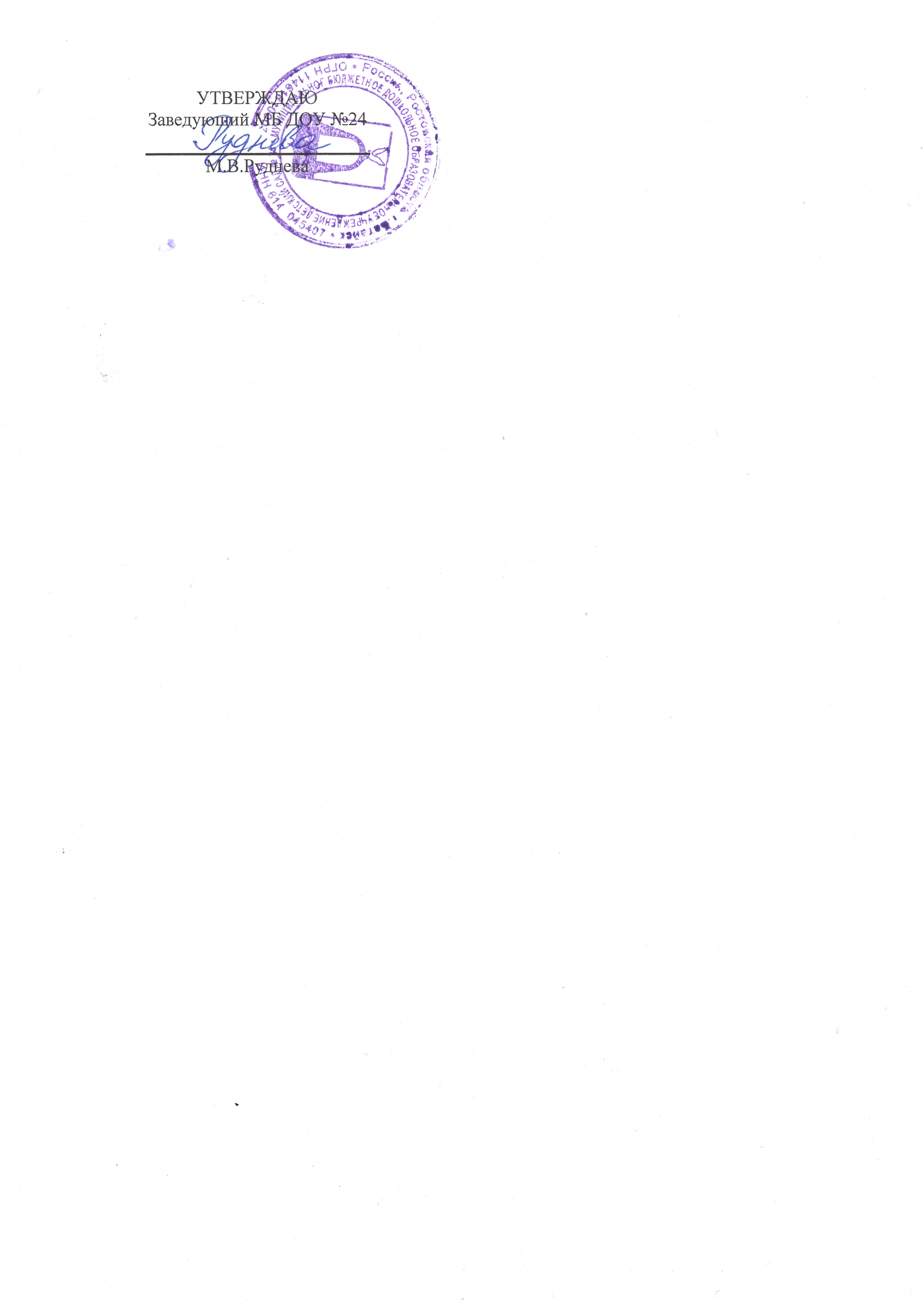 Дата 01.08.2022 год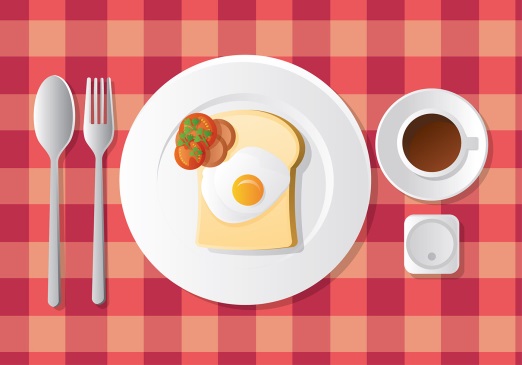 ЗАВТРАККаша вязкая "Геркулесовая"110/170ЗАВТРАКБатон, масло20/5ЗАВТРАКЯйцо вареное40ЗАВТРАКХлеб13ЗАВТРАКЧай180/200ЗАВТРАК2 ЗАВТРАКЯблоко1002 ЗАВТРАК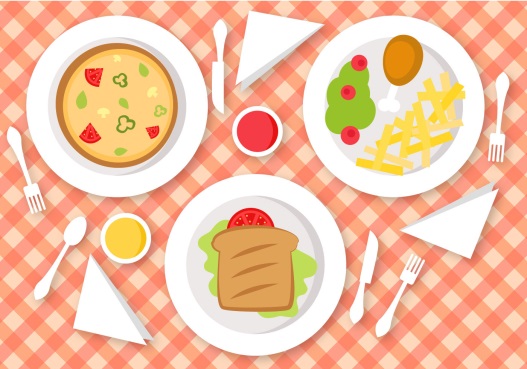 ОБЕДСуп перловый150/180ОБЕДЛенивые голубцы100/150ОБЕДКомпот из сухофруктов180/200ОБЕДИкра из кабачков30/50ОБЕДХлеб в/с15ОБЕДХлеб р/пш13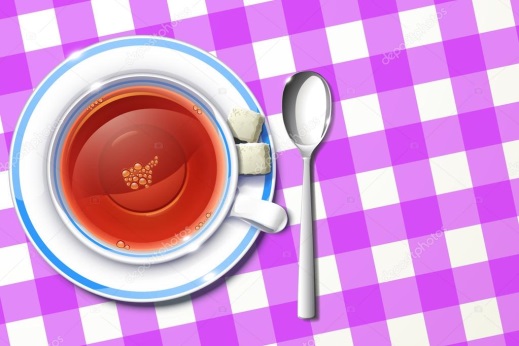 ПОЛДНИККомпот из свежих яблок180/200ПОЛДНИКБатон   с  варен. сгущенкой35/50ПОЛДНИКПОЛДНИКПОЛДНИКПОЛДНИК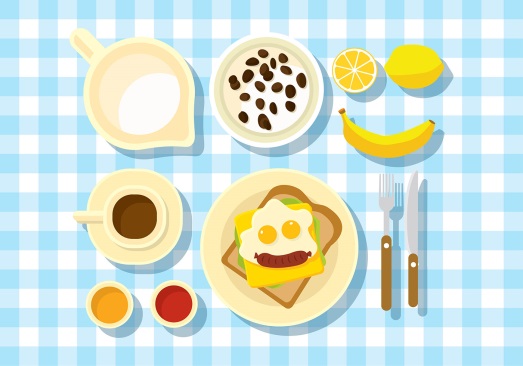 УЖИНСуп молочный макароновый180/200УЖИНКакао180/200УЖИНХлеб15/20УЖИНУЖИНУЖИН